Enkel og engasjerende e-læring fra Intopro AS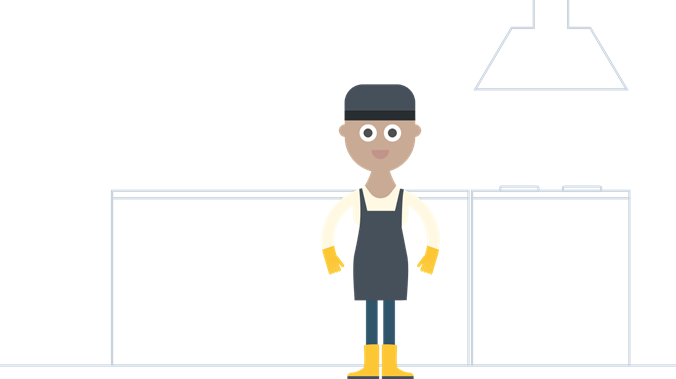 Intopro er et interaktivt opplæringsverktøy, som er enkelt å bruke og lett å forstå. Våre visuelle e-kurs har faginnhold mot de krav som foreligger innenfor blant annet storhusholdning, servering- og næringsmiddelindustrien.Våre kurs:Personlig hygiene og mattrygghet (norsk/engelsk/polsk/litauisk): Personlig hygiene er alle tiltak vi iverksetter for å unngå at personell forurenser matvarer med for eksempel bakterier eller fremmedlegemer. Kurset gir en innføring i hva personlig hygiene er, hva mangel på personlig hygiene kan medføre, og hvordan vi som medarbeidere kan sikre en god personlig hygiene.Mikroorganismer og produksjonshygiene: Mikroorganismer i næringsmidler kan forårsake alvorlig sykdom hos forbrukeren. Et trygt produksjonsmiljø forutsetter at en har kontroll på alle kilder til mikrobiologisk forurensning. Dette setter krav til at operatøren har god forståelse for hva mikroorganismer er, hvor de kommer fra, og hvordan de kan unngås. Kurset gir en innføring i hva mikroorganismer er, hva de kan forårsake og hvordan de kan forhindres, med mål om skape et trygt produksjonsmiljø. Kurset er tilpasset ansatte i næringsmiddelbedrifter, restauranter og storkjøkken.Fysisk forurensning: Kurset tar for seg de viktigste kildene til fysisk forurensning av næringsmidler og hvordan en kan forhindre dette. Kilder kan blant annet være råvarer, produksjonslokaler og utstyr, emballasje og personell. Fremmedlegemer i næringsmidler kan både være en alvorlig helserisiko og gi kvalitetsforringelse av produktene. Fremmedlegemer i mat forårsaker ofte negativ omtale i media. Kurset er tilpasset operatører, produksjonsmedarbeidere og annet personell i næringsmiddelbedrifter, storkjøkken og restauranter.Allergener: Et allergen på feil sted kan være dødelig for den som er allergisk. I dette kurset lærer du hva som er merkepliktige allergener, hvordan de skal oppbevares og håndteres i et kjøkken eller i en produksjonsbedrift. Food Defense (norsk/engelsk/litauisk): Kursene har ulike moduler med oppgaver, som må fullføres for å kunne gå videre. Alle kurs avsluttes med en test. For å få kursbevis må testen bestås.For demonstrasjon av kurs gå inn på www.intopro.no , og bestill gratis demo.For bestilling av kurs ta kontakt på epost til sales@intopro.no eller telefon 95 70 50 79.TILBUD - Avtale om bruksrett til Intopro’s interaktive kursAvtalen gjelder fra kontraktsinngåelse, og omhandler de merkantile betingelsene for anskaffelse og bruksrett til Intopro’s interaktive kurs. Denne avtalen utstedes på vegne av Intopro AS AS, org nr  918.354.182, heretter kalt leverandør, til kunde:Avtaleinngåelse på vilkårene forutsetter at Intopro AS mottar en undertegnet kopi av avtalen.Priser og tjenester – FIASAvtalen gjelder produkt  som definert nedenfor fra Leverandør til kunden og tilbys på følgende kommersielle vilkår:Alle avgifter etter denne avtalen skal betales innen 14 dager etter at Leverandør har utstedt faktura. Leverandør fakturerer kunden når denne avtalen er undertegnet.Alle priser i denne avtalen er i NOK, eksklusive mva. Prisen i enhver avtaleperiode kan justeres i henhold til konsumprisindeks årlig. Leverandør kan foreta andre endringer i prisene i avtaleperioden med tre måneders skriftlig varsel. Kurslisenser faktureres forskuddsvis for ett år om gangen. Fakturabeløpet er basert på siste avtalte priser for de tjenestene som omfattes av denne avtalen. Faktura for påfølgende abonnementsperiode vil bli utstedt ca. 45 dager før den aktuelle perioden utløper. Dersom kunden ønsker å kjøpe tilleggstjenester, skal justeres i samsvar med dette.Denne avtalen skal tre i kraft på signeringsdato, med varighet i 12 måneder. Den fornyes deretter uten videre for en periode på 12 måneder («fornyelsesperiode») om gangen til den sies opp av en av partene eller erstattes med en ny avtale. Oppsigelse kan skje i forbindelse med overgang til ny avtaleperiode. Oppsigelse av avtale må meldes til Leverandør innen 45 dager før en periode utløper.  Generelle betingelser Intopro AS gjelder ved leveranse av tjenesten, eget vedleggKundens aksept av tilbudet og avtalenDen som undertegner for kunden, har med dette myndighet til å akseptere vilkårene i dette tilbudet og inngå denne avtalen på vegne av kunden. Denne avtalen kan undertegnes elektronisk per e-post (pdf) og i gjenparter, og trer i kraft på sist undertegnede dato, tilsvarende datoen nedenfor («ikrafttredelsesdatoen»). Bestilling via Intopros nettportal er å regne som avtaleinngåelse på de vilkår som ar angitt i denne avtalen.Sted, dato:________________________________________________________________			_________________________________Sign kunde							Sign leverandørKunde navnOrg. nummerAdresseKontaktpersonLiten kurspakke(årsabonnement)Medium kurspakke(årsabonnement)Stor kurspakke(årsabonnement)1–50 kurslisenser51–100 kurslisenserOver 100 kurslisenserkr 340,- pr. lisens(standard pris 400,- lisens)kr 306,- pr. lisens(standard pris 360,- per lisens)15% RabattPris eks mva.Pris eks mva.Pris eks mva.Kurslisensene er gyldige i 12 måneder per bruker, og kursene kan tas så mange gang en ønsker innen dette tidsrommet. Ved utløp etter 12 måneder må kurslisens fornyes og brukeren tildeles ny kurslisens. Kurslisensene er gyldige i 12 måneder per bruker, og kursene kan tas så mange gang en ønsker innen dette tidsrommet. Ved utløp etter 12 måneder må kurslisens fornyes og brukeren tildeles ny kurslisens. Kurslisensene er gyldige i 12 måneder per bruker, og kursene kan tas så mange gang en ønsker innen dette tidsrommet. Ved utløp etter 12 måneder må kurslisens fornyes og brukeren tildeles ny kurslisens. 